الجمهــــوريـــــــة الجـزائــريـــــــة الديــمـقـراطيـــــــة الشـعـبـيــــــــة
République Algérienne Démocratique et Populaire
وزارة التعليــم العالـــي والـبحـــث العلمــي
Ministère de l’Enseignement Supérieur et de la Recherche ScientifiqueParticipation au concours national d'accès au second cycle des écoles supérieures Session 2021Date du concours : mardi 21 septembre 2021Etudiants, vous avez une chance de poursuivrevos études dans une école supérieure, notamment au niveau de l'ESSA Tlemcen dans les filières:ELECTROTECHNIQUE 			Spécialité : Energie et EnvironnementGENIE INDUSTRIEL 			Spécialité : Management   Industriel et LogistiqueAUTOMATIQUE				Spécialité : Automatique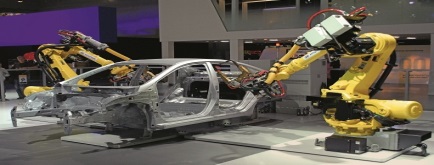 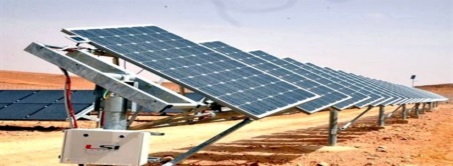 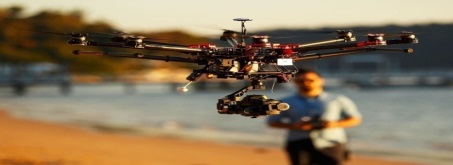 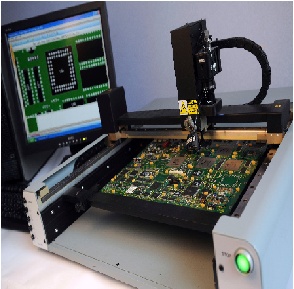 Le concours sur épreuves écrites est ouvert aux étudiants des universités et centres universitaires (domaines ST et SM) en cours de formation de licence. Il concerne les étudiants ayant accompli avec succès au moins deux années d'études de licence, sans aucun redoublement, et n’ayant fait l’objet d’aucune mesure disciplinaire.
La sélection, sur étude des dossiers, des candidats sera effectuée selon les critères de sélection des instances habilitées de l'école supérieure. Les candidats issus des universités et des centres universitaires doivent fournir un dossier de préinscription constitué des pièces suivantes :Une demande de participation du candidatUne copie du baccalauréatLes relevés de notes des 04 semestres d’études.Attestation de bonne conduiteAttestation de classement01 photo.NB : Tout dossier incomplet sera rejeté.
Les dossiers d’inscription au concours doivent être déposés à l’école (service de scolarité)selon le calendrier ci-dessous:- Date d'ouverture du dépôt des dossiers : 		Dimanche 05 septembre 2021- Date de clôture du dépôt des dossiers : 		Samedi 11 septembre 2021ECOLE SUPERIEURE EN SCIENCES APPLIQUEESESSA TLEMCEN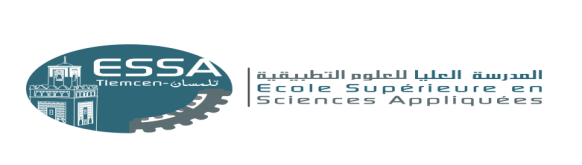 